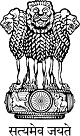 Statement by India at the Universal Periodic Review (UPR) Working Group 38th Session (03-14 May 2021) : 3rd UPR of Mozambique - Interactive Dialogue, delivered by Mr. S. Senthil Kumar, First Secretary, Permanent Mission of India [Geneva, 04 May 2021]Thank you, Mr. Vice-President,India extends a warm welcome to the delegation of Mozambique and thanks them for their informative presentation on the action taken to implement the recommendations received during its second UPR.2.       	We appreciate Mozambique’s acknowledgement of challenges on the right to health in particular, the need to adopt specific strategies to combat Covid-19 pandemic and commend Mozambique for the formulation of its Poverty Action Reduction Plan. 3.	In the spirit of cooperation, India recommends the following to Mozambique: consider ratifying the International Covenant on Economic, Social and Cultural Rights (ICESCR).Continue to take measures to streamline the government targeted food subsidy cash transfer for the vulnerable older people.take further efforts towards the economic empowerment of all rural women, including by reinforcing the provision of financial credit and loans and ensuring that rural women had access to justice, education, health, other infrastructure and land ownership.4.            We wish Mozambique all success in its future endeavors.Thank you, Mr. Vice-President.*****